Владимирстат приглашает на работуТерриториальный орган Федеральной службы государственной статистики по  Владимирской области проводит набор временных работников (интервьюеров) для  участия в проведении выборочных федеральных статистических наблюдений по социально-демографическим проблемам  в  2017  и  в последующие годы. Самое ближайшее наблюдение, в котором примут участие новые интервьюеры,  называется  «Доходы населения и участие в социальных программах». Оно будет проводиться  с   28 января по 10 февраля  2017 года.   В связи с тем, что его участниками станут респонденты  из многих городов и  муниципальных районов Владимирской области, Владимирстат ждет желающих поработать  из  всех  муниципальных образований  региона.Интервьюеры  привлекаются к работе с 23 января по 24 февраля 2017 года  (на 33 календарных дня) с выплатой вознаграждения в размере 11200 рублей (налоги вычтены).  Предусмотрено обучение.Оформление трудовых отношений производятся на договорной основе в соответствии с законодательством Российской Федерации.Требования при приеме на работу: возраст - от 18 лет; пол и образование значения не имеют. Необходимо  быть  заинтересованным в качественном выполнении порученной работы, проявлять добросовестность, ответственность, иметь психологическую выдержку, вызывать у людей чувство симпатии, располагать к общению. Опыт работы в обследованиях,  переписях приветствуется. Качественное выполнение интервьюером порученного задания при первом статистическом наблюдении, будет служить основанием для включения  его в резерв временных работников Владимирстата для  проведения  последующих обследований.Консультации   проводятся  по адресу: г. Владимир, ул. Асаткина, 33,  каб. 417, тел. (4922) 53-13-36 начальник отдела статистики уровня жизни и обследований домашних хозяйств Наталия Евгеньевна Кочетова.Солдатова Н.М.,специалист  Владимирстата по взаимодействию  со СМИ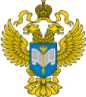 ТЕРРИТОРИАЛЬНЫЙ ОРГАН ФЕДЕРАЛЬНОЙ СЛУЖБЫ ГОСУДАРСТВЕННОЙ СТАТИСТИКИ ПО ВЛАДИМИРСКОЙ ОБЛАСТИТЕРРИТОРИАЛЬНЫЙ ОРГАН ФЕДЕРАЛЬНОЙ СЛУЖБЫ ГОСУДАРСТВЕННОЙ СТАТИСТИКИ ПО ВЛАДИМИРСКОЙ ОБЛАСТИ31 октября 2016 г.31 октября 2016 г.                                               Информационное сообщение